ПРАВИТЕЛЬСТВО ОМСКОЙ ОБЛАСТИПОСТАНОВЛЕНИЕот 2 июля 2008 г. N 110-пО НЕКОТОРЫХ ВОПРОСАХ СОВЕРШЕНИЯ СДЕЛОК С ИМУЩЕСТВОМ,НАХОДЯЩИМСЯ В СОБСТВЕННОСТИ ОМСКОЙ ОБЛАСТИВ соответствии с подпунктом 1 пункта 4 статьи 43, пунктом 13 статьи 44, пунктом 8 статьи 46 Закона Омской области "Об управлении и распоряжении собственностью Омской области" Правительство Омской области постановляет:(в ред. Постановления Правительства Омской области от 28.06.2023 N 346-п)1. Утвердить:1) Положение о сдаче объектов, находящихся в собственности Омской области, в аренду (приложение N 1);2) Положение о передаче имущества, находящегося в собственности Омской области, в безвозмездное пользование (приложение N 2).2. Министерству имущественных отношений Омской области в течение месяца со дня вступления в силу настоящего постановления разработать и утвердить формы документов, предусмотренных настоящим постановлением.3. Признать утратившими силу:1) постановление Правительства Омской области от 8 февраля 2006 года N 8-п "О некоторых вопросах совершения сделок с имуществом, находящимся в собственности Омской области";2) постановление Правительства Омской области от 6 сентября 2006 года N 117-п "О внесении изменений в постановление Правительства Омской области от 8 февраля 2006 года N 8-п "О некоторых вопросах совершения сделок с имуществом, находящимся в собственности Омской области".Губернатор Омской области,Председатель ПравительстваОмской областиЛ.К.ПолежаевПриложение N 1к постановлению Правительства Омской областиот 2 июля 2008 г. N 110-пПОЛОЖЕНИЕо сдаче объектов, находящихся в собственности Омскойобласти, в аренду1. Общие положения1. Настоящее Положение определяет процедуру сдачи объектов, находящихся в собственности Омской области (далее - имущество), в том числе включенных в перечень имущества, находящегося в собственности Омской области, свободного от прав третьих лиц (за исключением права хозяйственного ведения, права оперативного управления, а также имущественных прав субъектов малого и среднего предпринимательства) (далее - Перечень), в аренду.(п. 1 в ред. Постановления Правительства Омской области от 26.12.2018 N 415-п)2. Настоящее Положение не распространяется на отношения, возникающие:1) при сдаче в аренду имущества, приобретенного автономными или бюджетными учреждениями Омской области за счет средств, полученных ими от осуществления деятельности, приносящей доходы;(в ред. Постановления Правительства Омской области от 08.12.2010 N 243-п)2) при сдаче в аренду движимого имущества, закрепленного за автономными или бюджетными учреждениями Омской области и не отнесенного к категории особо ценного движимого имущества;(в ред. Постановления Правительства Омской области от 08.12.2010 N 243-п)3) при сдаче в аренду земельных участков, иных природных объектов, находящихся в собственности Омской области;4) при предоставлении жилых помещений жилищного фонда Омской области коммерческого использования.3. Под владельцами имущества в настоящем Положении понимаются органы государственной власти Омской области, государственные унитарные предприятия Омской области, государственные учреждения Омской области, у которых имущество находится на праве оперативного управления или на праве хозяйственного ведения.(в ред. Постановления Правительства Омской области от 23.11.2016 N 347-п)4. Имущество предоставляется в аренду по результатам проведения торгов либо без проведения торгов в случаях, установленных федеральным законодательством.(п. 4 в ред. Постановления Правительства Омской области от 27.03.2009 N 48-п)4.1. Предоставление социально ориентированным некоммерческим организациям имущества, включенного в перечень имущества, свободного от прав третьих лиц (за исключением имущественных прав некоммерческих организаций), осуществляется только в аренду на долгосрочной основе по льготным ставкам арендной платы.(п. 4.1 введен Постановлением Правительства Омской области от 08.12.2010 N 243-п)5. Предоставление в аренду имущества, включенного в Перечень, а также предоставление бизнес-инкубаторами имущества в аренду осуществляется в порядке, установленном законодательством. Срок, на который заключаются договоры в отношении имущества, включенного в Перечень, должен составлять не менее чем пять лет. Срок договора может быть уменьшен на основании поданного до заключения такого договора заявления лица, приобретающего права владения и (или) пользования таким имуществом. Максимальный срок предоставления бизнес-инкубаторами имущества в аренду (субаренду) субъектам малого и среднего предпринимательства не должен превышать три года.(п. 5 в ред. Постановления Правительства Омской области от 26.12.2018 N 415-п)6. Сведения об имуществе, предлагаемом к сдаче в аренду, Министерство имущественных отношений Омской области (далее - Минимущество) размещает на своем официальном сайте в информационно-телекоммуникационной сети "Интернет" по адресу www.mio.omskportal.ru.(п. 6 в ред. Постановления Правительства Омской области от 26.12.2018 N 415-п)7. Имущество, предлагаемое к сдаче в аренду, подлежит обязательной оценке в соответствии с законодательством.2. Рассмотрение заявки на право заключения договора арендыимущества и представленных документов без проведения торгов8. Для заключения договора аренды имущества претендентом подается заявка на право заключения договора аренды (далее - заявка) по форме, утвержденной Минимуществом:1) уполномоченной организации в сфере управления казенным имуществом Омской области - в случае, если заявка подается в отношении казенного имущества Омской области;2) Минимуществу - в случае, если заявка подается в отношении имущества Омской области, находящегося в оперативном управлении органов государственной власти Омской области;3) владельцу имущества - в иных случаях.9. Заявка подается на индивидуально определенное имущество.10. Претендент прилагает к заявке следующие документы:1) документ, удостоверяющий личность (для физических лиц);(в ред. Постановления Правительства Омской области от 24.03.2021 N 113-п)2) документ, подтверждающий полномочия представителя заявителя в соответствии с законодательством Российской Федерации.(пп. 2 в ред. Постановления Правительства Омской области от 24.03.2021 N 113-п)(п. 10 в ред. Постановления Правительства Омской области от 15.08.2012 N 168-п)11. Исключен. - Постановление Правительства Омской области от 08.12.2010 N 243-п.12. Исключен. - Постановление Правительства Омской области от 15.08.2012 N 168-п.13. Документы, указанные в пункте 10 настоящего Положения, представляются вместе с копиями. Оригиналы документов возвращаются претенденту после сравнения их с копиями.(в ред. Постановления Правительства Омской области от 15.08.2012 N 168-п)14. Заявка, поданная не по установленной форме, без приложения либо с приложением неполного комплекта документов, указанных в пункте 10 настоящего Положения, рассмотрению не подлежит и возвращается претенденту.(в ред. Постановления Правительства Омской области от 15.08.2012 N 168-п)15. Уполномоченная организация в сфере управления казенным имуществом Омской области, владелец имущества в течение пяти дней со дня поступления от претендента заявки направляют в Минимущество:1) принятую от претендента заявку с приложением документов, указанных в пункте 10 настоящего Положения;2) обращение о получении согласия на сдачу имущества в аренду;3) сведения об имуществе, предлагаемом к сдаче в аренду;4) акт осмотра состояния имущества, предлагаемого к сдаче в аренду;5) отчет об оценке рыночной стоимости имущества, предлагаемого к сдаче в аренду (для государственных унитарных предприятий Омской области, бюджетных и автономных учреждений Омской области);6) заключение комиссии по оценке последствий принятия решения о заключении договора аренды для обеспечения жизнедеятельности, образования, развития, отдыха и оздоровления детей, оказания им медицинской помощи, профилактики заболеваний у детей, их социальной защиты и социального обслуживания (далее - заключение комиссии) (в случае, если владелец имущества является организацией, образующей социальную инфраструктуру для детей);(в ред. Постановления Правительства Омской области от 20.04.2022 N 185-п)7) согласие Министерства культуры Омской области на сдачу в аренду имущества, закрепленного на праве оперативного управления за государственными учреждениями культуры Омской области, в соответствии с частями 3.5, 3.6 статьи 17.1 Федерального закона "О защите конкуренции" (далее - сдача в аренду имущества учреждений культуры).(абзац введен Постановлением Правительства Омской области от 20.04.2022 N 185-п)Порядок получения согласия, предусмотренного подпунктом 7 настоящего пункта, утверждается Министерством культуры Омской области.(абзац введен Постановлением Правительства Омской области от 20.04.2022 N 185-п)Формы документов, указанных в подпунктах 3, 4 настоящего пункта, утверждаются Минимуществом.(п. 15 в ред. Постановления Правительства Омской области от 26.12.2018 N 415-п)16. Срок, указанный в абзаце первом пункта 15 настоящего Положения, продлевается в случае:1) если владельцем имущества является государственное унитарное предприятие Омской области, бюджетное или автономное учреждение Омской области - на период проведения оценщиком оценки рыночной стоимости имущества на основании обращения государственного унитарного предприятия Омской области, бюджетного или автономного учреждения Омской области;(пп. 1 в ред. Постановления Правительства Омской области от 15.08.2012 N 168-п)2) исключен. - Постановление Правительства Омской области от 09.12.2009 N 236-п;3) сдачи в аренду имущества, закрепленного за владельцем имущества, являющимся организацией, образующей социальную инфраструктуру для детей, в целях получения заключения комиссии.(в ред. Постановлений Правительства Омской области от 23.11.2016 N 347-п, от 26.12.2018 N 415-п)Абзац исключен. - Постановление Правительства Омской области от 26.12.2018 N 415-п.17. Срок рассмотрения Минимуществом заявки с приложенными документами не должен превышать одного месяца со дня их поступления. Указанный срок продлевается на время:1) организации Минимуществом проведения оценки рыночной стоимости передаваемого в аренду казенного имущества Омской области, а также имущества, закрепленного на праве оперативного управления за органами государственной власти Омской области, казенными учреждениями Омской области либо приобретенного ими за счет средств, выделенных им по смете;(в ред. Постановления Правительства Омской области от 15.08.2012 N 168-п)2) согласования Министерством культуры Омской области сдачи в аренду объекта культурного наследия (памятника истории и культуры) народов Российской Федерации, находящегося в собственности Омской области (далее - объект культурного наследия).(п. 17 в ред. Постановления Правительства Омской области от 09.12.2009 N 236-п)18. При заключении договора аренды объекта культурного наследия оформляется охранное обязательство пользователя объектом культурного наследия в соответствии с федеральным законодательством.(п. 18 в ред. Постановления Правительства Омской области от 23.11.2016 N 347-п)19. По результатам рассмотрения представленных в соответствии с пунктом 15 настоящего Положения документов Минимущество:1) исключен. - Постановление Правительства Омской области от 08.12.2010 N 243-п;2) принимает распоряжение Минимущества об аренде имущества, о даче согласия владельцу имущества на сдачу имущества в аренду в случаях и порядке, предусмотренных областным законом;3) подготавливает и направляет ответ об отказе в предоставлении имущества в аренду претенденту, ответ об отказе в даче согласия владельцу имущества на предоставление имущества в аренду в случаях, предусмотренных областным законом и настоящим Положением.(в ред. Постановления Правительства Омской области от 15.08.2012 N 168-п)20. Основаниями для отказа претенденту в заключении договора аренды имущества являются:1) наличие документально подтвержденных данных о ненадлежащем исполнении либо неисполнении претендентом условий ранее заключенных договоров аренды (субаренды) имущества, безвозмездного пользования имуществом, иных договоров в отношении имущества;2) признание лица несостоятельным (банкротом);(пп. 2 в ред. Постановления Правительства Омской области от 23.11.2016 N 347-п)3) отсутствие свободного имущества, которое может быть передано в аренду;4) принятие Правительством Омской области решения о включении в план приватизации имущества, в отношении которого поступила заявка, либо решения об использовании имущества для государственных нужд Омской области, а также включение Минимуществом имущества, в отношении которого поступила заявка, в перечень объектов недвижимого имущества, балансовая (при ее отсутствии - рыночная) стоимость каждого из которых составляет менее десяти миллионов рублей, а также движимого имущества, находящегося в собственности Омской области, планируемого к приватизации;(в ред. Постановления Правительства Омской области от 23.11.2016 N 347-п)5) отрицательное заключение комиссии в случае, предусмотренном подпунктом 6 пункта 15 настоящего Положения;(в ред. Постановлений Правительства Омской области от 23.11.2016 N 347-п, от 26.12.2018 N 415-п)6) исключен. - Постановление Правительства Омской области от 15.08.2012 N 168-п;7) невозможность передачи имущества претенденту без проведения торгов в соответствии с требованиями федерального законодательства;(пп. 7 введен Постановлением Правительства Омской области от 27.03.2009 N 48-п; в ред. Постановления Правительства Омской области от 09.12.2009 N 236-п)8) несогласование Министерством культуры Омской области сдачи в аренду объекта культурного наследия;(пп. 8 введен Постановлением Правительства Омской области от 09.12.2009 N 236-п; в ред. Постановления Правительства Омской области от 26.12.2018 N 415-п)9) несоответствие претендента категории арендаторов имущества, указанной в приложении N 2 "Порядок и условия предоставления в аренду имущества, находящегося в собственности Омской области, включенного в перечень имущества, находящегося в собственности Омской области, свободного от прав третьих лиц (за исключением права хозяйственного ведения, права оперативного управления, а также имущественных прав субъектов малого и среднего предпринимательства)" к постановлению Правительства Омской области от 10 декабря 2008 года N 207-п "О мерах по реализации Закона Омской области "Об отдельных вопросах поддержки субъектов малого и среднего предпринимательства на территории Омской области" (в случае подачи заявки на право заключения договора аренды имущества, включенного в Перечень).(пп. 9 введен Постановлением Правительства Омской области от 26.12.2018 N 415-п)21. Основаниями для отказа в даче согласия владельцам имущества на сдачу имущества в аренду являются основания, перечисленные в пункте 20 настоящего Положения, а также следующие условия:1) исключен. - Постановление Правительства Омской области от 26.12.2018 N 415-п;2) передача имущества в аренду лишает владельца имущества возможности использовать его для осуществления деятельности, цели, предмет, виды которой определены его уставом;(пп. 2 в ред. Постановления Правительства Омской области от 26.12.2018 N 415-п)3) возражения отраслевого органа исполнительной власти Омской области, в ведении которого находится государственное унитарное предприятие Омской области или государственное учреждение Омской области, против сдачи имущества в аренду в связи с необходимостью его использования в хозяйственной деятельности владельца имущества;(пп. 3 в ред. Постановления Правительства Омской области от 23.11.2016 N 347-п)4) рекомендации наблюдательного совета автономного учреждения Омской области об отклонении предложения руководителя автономного учреждения Омской области о сдаче в аренду недвижимого имущества и особо ценного движимого имущества, закрепленного за автономным учреждением Омской области или приобретенного автономным учреждением Омской области за счет средств, выделенных ему учредителем на приобретение этого имущества;(пп. 4 введен Постановлением Правительства Омской области от 23.11.2016 N 347-п; в ред. Постановления Правительства Омской области от 20.04.2022 N 185-п)5) несогласование Министерством культуры Омской области сдачи в аренду имущества учреждений культуры.(пп. 5 введен Постановлением Правительства Омской области от 20.04.2022 N 185-п)22. В проектах распоряжений Минимущества об аренде недвижимого имущества, о даче согласия владельцу имущества на сдачу недвижимого имущества в аренду указываются:(в ред. Постановления Правительства Омской области от 08.12.2010 N 243-п)1) полное наименование владельца имущества (за исключением казенного имущества Омской области);2) адрес места нахождения недвижимого имущества, сдаваемого в аренду;3) площадь недвижимого имущества, сдаваемого в аренду;4) состав недвижимого имущества, сдаваемого в аренду;5) полное наименование арендатора;6) срок, на который недвижимое имущество сдается в аренду;7) рыночная стоимость недвижимого имущества, сдаваемого в аренду.(в ред. Постановления Правительства Омской области от 08.12.2010 N 243-п)8) исключен. - Постановление Правительства Омской области от 09.12.2009 N 236-п;9) исключен. - Постановление Правительства Омской области от 08.12.2010 N 243-п.23. В проектах распоряжений Минимущества об аренде движимого имущества, о даче согласия владельцу имущества на сдачу движимого имущества в аренду указываются:1) полное наименование владельца имущества (за исключением казенного имущества Омской области);2) наименование движимого имущества, сдаваемого в аренду;3) данные, позволяющие идентифицировать движимое имущество, сдаваемое в аренду (заводские номера, номера двигателей, шасси, иных номерных агрегатов, деталей, узлов и механизмов, перечень запасных инструментов и принадлежностей, прочих дополнительных элементов комплектации согласно техническому паспорту, другой технической документации, иные данные и параметры);4) полное наименование арендатора;5) срок, на который движимое имущество сдается в аренду;6) рыночная стоимость движимого имущества, сдаваемого в аренду.3. Предоставление имущества в аренду на торгах(в ред. Постановления Правительства Омской областиот 23.11.2016 N 347-п)24. До проведения торгов на право заключения договора аренды имущества (далее - торги) принимается решение о проведении торгов. Указанное решение принимается в отношении:1) казенного имущества - Минимуществом;2) имущества, находящегося в собственности Омской области и закрепленного на праве оперативного управления за органами государственной власти Омской области, - Минимуществом на основании обращений таких органов;3) имущества, закрепленного на праве хозяйственного ведения или на праве оперативного управления за владельцами имущества, за исключением случая, установленного в подпункте 2 настоящего пункта, - владельцем имущества с предварительного согласия Минимущества.25. Организатором торгов в соответствии с федеральным законодательством являются:1) Минимущество в отношении казенного имущества Омской области;2) владелец имущества в отношении имущества, закрепленного за ним на праве хозяйственного ведения или на праве оперативного управления.26. В целях принятия Минимуществом решения о проведении торгов или о даче согласия на проведение торгов владелец имущества направляет в Минимущество соответствующее обращение с приложением следующих документов:1) сведения об объектах имущества, предлагаемых к сдаче в аренду путем проведения торгов;2) акт осмотра состояния имущества, предлагаемого к сдаче в аренду путем проведения торгов;3) отчет об оценке рыночной стоимости имущества, в отношении которого предлагается принять решение о проведении торгов (для государственных унитарных предприятий Омской области, бюджетных и автономных учреждений Омской области);4) заключение комиссии в случае, предусмотренном подпунктом 6 пункта 15 настоящего Положения.(в ред. Постановления Правительства Омской области от 26.12.2018 N 415-п)26.1. Срок рассмотрения Минимуществом обращения и прилагаемых к нему документов не должен превышать одного месяца со дня их поступления.Указанный срок продлевается на время:1) организации Минимуществом проведения оценки рыночной стоимости передаваемого в аренду казенного имущества Омской области, а также имущества, закрепленного на праве оперативного управления за органами государственной власти Омской области, казенными учреждениями Омской области либо приобретенного ими за счет средств, выделенных им по смете;2) согласования Министерством культуры Омской области сдачи в аренду объекта культурного наследия.26.2. По результатам рассмотрения обращения и прилагаемых к нему документов Минимущество:1) принимает распоряжение о проведении торгов или о даче согласия на проведение торгов;2) подготавливает и направляет владельцу имущества ответ об отказе в проведении торгов или об отказе в даче согласия на проведение торгов.26.3. Основаниями для принятия Минимуществом решения об отказе в проведении торгов или об отказе в даче согласия на проведение торгов являются:1) принятие Правительством Омской области решения о включении в план приватизации имущества, указанного в обращении, либо решения об использовании имущества для государственных нужд Омской области, а также включение Минимуществом имущества, указанного в обращении, в перечень объектов недвижимого имущества, балансовая (при ее отсутствии - рыночная) стоимость каждого из которых составляет менее десяти миллионов рублей, а также движимого имущества, находящегося в собственности Омской области, планируемого к приватизации;2) отрицательное заключение комиссии в случае, предусмотренном подпунктом 6 пункта 15 настоящего Положения;(в ред. Постановления Правительства Омской области от 26.12.2018 N 415-п)3) несогласование Министерством культуры Омской области сдачи в аренду объекта культурного наследия;4) исключен. - Постановление Правительства Омской области от 26.12.2018 N 415-п;5) передача имущества в аренду, лишающая владельца имущества возможности использовать его для осуществления деятельности, цели, предмет, виды которой определены его уставом;(пп. 5 в ред. Постановления Правительства Омской области от 26.12.2018 N 415-п)6) возражения отраслевого органа исполнительной власти Омской области, в ведении которого находится государственное унитарное предприятие Омской области или государственное учреждение Омской области, против сдачи имущества в аренду в связи с необходимостью его использования в их хозяйственной деятельности;7) рекомендации наблюдательного совета автономного учреждения Омской области об отклонении предложения руководителя автономного учреждения Омской области о сдаче в аренду недвижимого имущества и особо ценного движимого имущества, закрепленного за автономным учреждением Омской области или приобретенного автономным учреждением Омской области за счет средств, выделенных ему учредителем на приобретение этого имущества.26.4. В проектах распоряжений Минимущества о проведении торгов на право заключения договора аренды недвижимого имущества или о даче согласия на проведение торгов на право заключения договора аренды недвижимого имущества указываются:1) полное наименование владельца имущества;2) орган государственной власти Омской области, обеспечивающий проведение торгов на право заключения договора аренды недвижимого имущества, в случае если Минимуществом принято решение о проведении торгов на право заключения договора аренды недвижимого имущества, закрепленного на праве оперативного управления за органами государственной власти Омской области;3) адрес места нахождения недвижимого имущества, сдаваемого в аренду;4) площадь недвижимого имущества, сдаваемого в аренду;5) состав недвижимого имущества, сдаваемого в аренду;6) срок, на который недвижимое имущество сдается в аренду;7) рыночная стоимость недвижимого имущества, сдаваемого в аренду.26.5. В проектах распоряжений Минимущества о проведении торгов на право заключения договора аренды движимого имущества или о даче согласия на проведение торгов на право заключения договора аренды движимого имущества указываются:1) полное наименование владельца имущества;2) орган государственной власти Омской области, обеспечивающий проведение торгов на право заключения договора аренды движимого имущества, в случае если Минимуществом принято решение о проведении торгов на право заключения договора аренды движимого имущества, закрепленного на праве оперативного управления за органом государственной власти Омской области;3) наименование движимого имущества, сдаваемого в аренду;4) данные, позволяющие идентифицировать движимое имущество, сдаваемое в аренду (идентификационный номер, заводские номера, номера двигателей, шасси, иных номерных агрегатов, деталей, узлов и механизмов, перечень запасных инструментов и принадлежностей, прочих дополнительных элементов комплектации согласно техническому паспорту, другой технической документации, иные данные и параметры);5) срок, на который движимое имущество сдается в аренду;6) рыночная стоимость движимого имущества, сдаваемого в аренду.26.6. При заключении договора аренды объекта культурного наследия оформляется охранное обязательство пользователя объектом культурного наследия в соответствии с федеральным законодательством.4. Оформление договора аренды имущества27. Оформление договоров аренды имущества осуществляется с учетом форм типовых договоров аренды имущества, утвержденных Минимуществом.28. Основаниями для заключения договора аренды имущества являются:1) распоряжение Минимущества об аренде имущества, о даче согласия владельцу имущества на сдачу имущества в аренду;(в ред. Постановлений Правительства Омской области от 08.12.2010 N 243-п, от 23.11.2016 N 347-п)2) протокол о результатах торгов;3) вступившее в законную силу решение суда;4) иные основания, установленные федеральным законодательством.29. На основании распоряжения Минимущества о сдаче имущества в аренду, о даче согласия владельцу имущества на сдачу имущества в аренду в течение пятнадцати рабочих дней с момента его издания Минимуществом, владельцем имущества осуществляются юридически значимые действия по заключению договора аренды.(в ред. Постановления Правительства Омской области от 08.12.2010 N 243-п)30. При заключении договора аренды имущества Минимуществом формируется арендное дело, которое хранится в течение срока действия договора аренды и трех лет со дня его прекращения.В состав арендного дела включаются: заявка, копия распоряжения Минимущества о сдаче имущества в аренду, даче согласия на сдачу имущества в аренду, договор аренды имущества, копия отчета об оценке рыночной стоимости объекта аренды, заключение комиссии, а также документы, представляемые уполномоченной организацией в сфере управления казенным имуществом Омской области, владельцами имущества в соответствии с пунктом 15 настоящего Положения.(в ред. Постановлений Правительства Омской области от 09.12.2009 N 236-п, от 08.12.2010 N 243-п, от 23.11.2016 N 347-п)31. В случае когда арендодателем выступает только владелец имущества, копия договора аренды направляется владельцем имущества в Минимущество в течение пятнадцати дней с момента его заключения.5. Порядок сдачи имущества в субаренду32. Если иное не предусмотрено федеральным законодательством, переданное в аренду имущество может быть сдано в субаренду с согласия арендодателя.(п. 32 в ред. Постановления Правительства Омской области от 26.12.2018 N 415-п)33. Исключен. - Постановление Правительства Омской области от 26.12.2018 N 415-п.34. Обязательными условиями для дачи согласия арендодателем на сдачу арендуемого имущества в субаренду являются:(в ред. Постановления Правительства Омской области от 15.08.2012 N 168-п)1) отсутствие задолженности арендатора по арендной плате;2) включение в договор субаренды следующих положений:- средства от сдачи имущества в субаренду остаются в распоряжении арендатора;- копии договоров субаренды направляются арендатором арендодателю.(в ред. Постановления Правительства Омской области от 15.08.2012 N 168-п)35. Исключен. - Постановление Правительства Омской области от 15.08.2012 N 168-п.Приложение N 2к постановлению Правительства Омской областиот 2 июля 2008 г. N 110-пПОЛОЖЕНИЕо передаче имущества, находящегося в собственности Омскойобласти, в безвозмездное пользование1. Общие положения1. Настоящее Положение определяет процедуру передачи в безвозмездное пользование имущества, находящегося в собственности Омской области (далее - имущество).2. Настоящее Положение не распространяется на отношения, возникающие при передаче в безвозмездное пользование:1) имущества автономных или бюджетных учреждений Омской области, которым они вправе распоряжаться самостоятельно;(пп. 1 в ред. Постановления Правительства Омской области от 15.08.2012 N 168-п)2) - 3) исключены. - Постановление Правительства Омской области от 15.08.2012 N 168-п;4) земельных участков, иных природных объектов, находящихся в собственности Омской области;5) жилых помещений специализированного жилищного фонда Омской области для социальной защиты отдельных категорий граждан.3. Имущество, передаваемое в безвозмездное пользование, подлежит обязательной оценке, за исключением случаев, установленных федеральным законодательством.(п. 3 в ред. Постановления Правительства Омской области от 26.12.2018 N 415-п)3.1. Сведения об имуществе, предлагаемом к передаче в безвозмездное пользование, Министерство имущественных отношений Омской области (далее - Минимущество) размещает на своем официальном сайте в информационно-телекоммуникационной сети "Интернет" по адресу www.mio.omskportal.ru.(п. 3.1 введен Постановлением Правительства Омской области от 26.12.2018 N 415-п)2. Рассмотрение документов на передачу имуществав безвозмездное пользование без проведения торгов(в ред. Постановления Правительства Омской областиот 27.03.2009 N 48-п)4. Заявка на право заключения договора безвозмездного пользования (далее - заявка) подается претендентом на право заключения договора безвозмездного пользования (далее - претендент) по форме, утвержденной Минимуществом, в:(в ред. Постановления Правительства Омской области от 26.12.2018 N 415-п)1) государственное унитарное предприятие Омской области, государственное учреждение Омской области - в случае, если имущество закреплено за государственным унитарным предприятием Омской области, государственным учреждением Омской области;(пп. 1 в ред. Постановления Правительства Омской области от 15.08.2012 N 168-п)2) уполномоченную организацию в сфере управления казенным имуществом Омской области - в случае, если заявка подается в отношении казенного имущества Омской области;3) орган исполнительной власти Омской области - в случае, если имущество закреплено за указанным органом исполнительной власти Омской области.5. Заявка подается претендентом на индивидуально определенный объект имущества.6. К заявке претендентом прилагаются следующие документы:1) документ, удостоверяющий личность (для физических лиц);(в ред. Постановления Правительства Омской области от 24.03.2021 N 113-п)2) документ, подтверждающий полномочия представителя заявителя в соответствии с законодательством Российской Федерации.(пп. 2 в ред. Постановления Правительства Омской области от 24.03.2021 N 113-п)(п. 6 в ред. Постановления Правительства Омской области от 15.08.2012 N 168-п)7. Исключен. - Постановление Правительства Омской области от 15.08.2012 N 168-п.8. Все документы, указанные в пункте 6 настоящего Положения, представляются вместе с копиями. Оригиналы документов возвращаются претенденту после сравнения их с копиями.(в ред. Постановления Правительства Омской области от 15.08.2012 N 168-п)9. Государственное унитарное предприятие Омской области, государственное учреждение Омской области, уполномоченная организация в сфере управления казенным имуществом Омской области, орган исполнительной власти Омской области принимают от претендента заявку с приложением необходимых документов и в течение пяти дней с момента принятия направляют в Минимущество:(в ред. Постановления Правительства Омской области от 15.08.2012 N 168-п)1) полученную от претендента заявку с приложением необходимых документов;2) обращение о получении согласия на передачу имущества в безвозмездное пользование;(в ред. Постановления Правительства Омской области от 26.12.2018 N 415-п)3) сведения об объекте имущества;4) акт осмотра состояния имущества;5) - 6) исключены. - Постановление Правительства Омской области от 15.08.2012 N 168-п;7) отчет об оценке рыночной стоимости объекта имущества, передаваемого в безвозмездное пользование (для государственных унитарных предприятий Омской области, бюджетных и автономных учреждений Омской области) (в случае, когда проведение оценки рыночной стоимости имущества в соответствии с законодательством является обязательным);(пп. 7 в ред. Постановления Правительства Омской области от 26.12.2018 N 415-п)8) заключение комиссии по оценке последствий принятия решения о заключении договора безвозмездного пользования для обеспечения жизнедеятельности, образования, развития, отдыха и оздоровления детей, оказания им медицинской помощи, профилактики заболеваний у детей, их социальной защиты и социального обслуживания (далее - заключение комиссии) (для организаций, образующих социальную инфраструктуру для детей);(пп. 8 введен Постановлением Правительства Омской области от 26.12.2018 N 415-п; в ред. Постановления Правительства Омской области от 20.04.2022 N 185-п)9) согласие Министерства культуры Омской области на передачу в безвозмездное пользование имущества, закрепленного на праве оперативного управления за государственными учреждениями культуры Омской области, в соответствии с частью 3.6 статьи 17.1 Федерального закона "О защите конкуренции" (далее - передача в безвозмездное пользование имущества учреждений культуры).(абзац введен Постановлением Правительства Омской области от 20.04.2022 N 185-п)Порядок получения согласия, предусмотренного подпунктом 9 настоящего пункта, утверждается Министерством культуры Омской области.(абзац введен Постановлением Правительства Омской области от 20.04.2022 N 185-п)Формы документов, указанных в подпунктах 3, 4 настоящего пункта, утверждаются Минимуществом.10. Срок, указанный в пункте 9 настоящего Положения, продлевается на период:1) проведения оценщиком оценки рыночной стоимости имущества на основании обращения государственного унитарного предприятия Омской области, бюджетного или автономного учреждения Омской области (в случае, когда проведение оценки рыночной стоимости имущества в соответствии с законодательством является обязательным);2) получения заключения комиссии (для организаций, образующих социальную инфраструктуру для детей).(п. 10 в ред. Постановления Правительства Омской области от 26.12.2018 N 415-п)11. Исключен. - Постановление Правительства Омской области от 09.12.2009 N 236-п.12. Срок рассмотрения Минимуществом заявки с приложенными документами не должен превышать одного месяца со дня их поступления. Указанный срок продлевается на время:1) организации проведения Минимуществом оценки рыночной стоимости казенного имущества Омской области либо имущества, закрепленного на праве оперативного управления за органом исполнительной власти Омской области, казенным учреждением Омской области, передаваемого в безвозмездное пользование;(в ред. Постановления Правительства Омской области от 15.08.2012 N 168-п)2) согласования Министерством культуры Омской области заключения договора безвозмездного пользования объектом культурного наследия (памятником истории и культуры) народов Российской Федерации, находящимся в собственности Омской области (далее - объект культурного наследия).(п. 12 в ред. Постановления Правительства Омской области от 09.12.2009 N 236-п)13. Заявка, поданная не по установленной форме, без приложения либо с приложением неполного комплекта документов, указанных в пункте 6 настоящего Положения, рассмотрению не подлежит и возвращается заявителю.(в ред. Постановления Правительства Омской области от 15.08.2012 N 168-п)14. При заключении договора безвозмездного пользования объектом культурного наследия оформляется охранное обязательство пользователя объектом культурного наследия в соответствии с федеральным законодательством.(п. 14 в ред. Постановления Правительства Омской области от 23.11.2016 N 347-п)15. По результатам рассмотрения представленных документов Минимущество:1) исключен. - Постановление Правительства Омской области от 27.03.2009 N 48-п;2) принимает распоряжение Минимущества о передаче в безвозмездное пользование имущества, о даче согласия на передачу в безвозмездное пользование имущества в случаях и порядке, предусмотренных областным законом;3) подготавливает ответ об отказе в передаче имущества в безвозмездное пользование или об отказе в даче согласия на передачу имущества в безвозмездное пользование претенденту в случаях, предусмотренных областным законом и настоящим Положением.(в ред. Постановления Правительства Омской области от 15.08.2012 N 168-п)16. В проектах распоряжений Минимущества о передаче недвижимого имущества по договору безвозмездного пользования, о даче согласия на передачу недвижимого имущества в безвозмездное пользование указываются:(в ред. Постановления Правительства Омской области от 27.03.2009 N 48-п)1) полное наименование органа исполнительной власти Омской области, государственного учреждения Омской области либо государственного унитарного предприятия Омской области в случае передачи в безвозмездное пользование недвижимого имущества, находящегося у них на праве оперативного управления или хозяйственного ведения;(пп. 1 в ред. Постановления Правительства Омской области от 15.08.2012 N 168-п)2) адрес места нахождения недвижимого имущества, передаваемого в безвозмездное пользование;3) площадь недвижимого имущества, передаваемого в безвозмездное пользование;4) состав недвижимого имущества, передаваемого в безвозмездное пользование;5) полное наименование ссудополучателя;6) срок, на который недвижимое имущество передается в безвозмездное пользование;7) рыночная стоимость недвижимого имущества, передаваемого в безвозмездное пользование (в случае, когда проведение оценки рыночной стоимости имущества в соответствии с законодательством является обязательным).(в ред. Постановления Правительства Омской области от 26.12.2018 N 415-п)17. В проектах распоряжений Минимущества о передаче движимого имущества в безвозмездное пользование, о даче согласия на передачу движимого имущества в безвозмездное пользование указываются:1) полное наименование органа исполнительной власти Омской области, государственного учреждения Омской области либо государственного унитарного предприятия Омской области в случае передачи в безвозмездное пользование движимого имущества, находящегося у них на праве оперативного управления или хозяйственного ведения;(пп. 1 в ред. Постановления Правительства Омской области от 15.08.2012 N 168-п)2) наименование движимого имущества, передаваемого в безвозмездное пользование;3) данные, позволяющие идентифицировать движимое имущество, передаваемое в безвозмездное пользование (заводские номера, номера двигателей, шасси, иных номерных агрегатов, деталей, узлов и механизмов, перечень запасных инструментов и принадлежностей, прочих дополнительных элементов комплектации согласно техническому паспорту, другой технической документации, иные данные и параметры);4) полное наименование ссудополучателя;5) срок, на который движимое имущество передается в безвозмездное пользование;6) рыночная стоимость движимого имущества, передаваемого в безвозмездное пользование (в случае, когда проведение оценки рыночной стоимости имущества в соответствии с законодательством является обязательным).(в ред. Постановления Правительства Омской области от 26.12.2018 N 415-п)18. Основаниями для отказа в передаче имущества в безвозмездное пользование претенденту и в даче согласия на передачу имущества в безвозмездное пользование в случаях, предусмотренных областным законом, являются следующие условия:1) претендент не является лицом, которому в соответствии с областным законодательством имущество может быть передано в безвозмездное пользование;2) наличие документально подтвержденных данных о ненадлежащем исполнении претендентом условий ранее заключенных договоров аренды (субаренды) имущества, безвозмездного пользования имуществом, иных договоров в отношении имущества;3) отсутствие свободного имущества, которое может быть передано в безвозмездное пользование;4) возражения отраслевого органа исполнительной власти Омской области, в ведении которого находится государственное унитарное предприятие Омской области или государственное учреждение Омской области, против передачи имущества в безвозмездное пользование в связи с необходимостью использования запрашиваемого имущества в хозяйственной деятельности государственного унитарного предприятия Омской области или государственного учреждения Омской области;(в ред. Постановления Правительства Омской области от 26.12.2018 N 415-п)5) принятие Правительством Омской области решения о включении в план приватизации объекта имущества;6) несогласование Министерством культуры Омской области заключения договора безвозмездного пользования объектом культурного наследия;(в ред. Постановления Правительства Омской области от 09.12.2009 N 236-п)7) невозможность передачи имущества претенденту без проведения торгов в соответствии с требованиями федерального законодательства;(пп. 7 введен Постановлением Правительства Омской области от 27.03.2009 N 48-п; в ред. Постановления Правительства Омской области от 26.12.2018 N 415-п)8) отрицательное заключение комиссии (в случае, предусмотренном подпунктом 8 пункта 9 настоящего Положения);(пп. 8 введен Постановлением Правительства Омской области от 26.12.2018 N 415-п)9) передача имущества в безвозмездное пользование лишает владельца имущества возможности использовать его для осуществления деятельности, цели, предмет, виды которой определены его уставом;(пп. 9 введен Постановлением Правительства Омской области от 26.12.2018 N 415-п; в ред. Постановления Правительства Омской области от 20.04.2022 N 185-п)10) несогласование Министерством культуры Омской области передачи в безвозмездное пользование имущества учреждений культуры.(пп. 10 введен Постановлением Правительства Омской области от 20.04.2022 N 185-п)2.1. Предоставление имущества в безвозмездноепользование на торгах(введен Постановлением Правительства Омской областиот 27.03.2009 N 48-п)18.1. Торги на право заключения договора безвозмездного пользования имуществом (далее - торги) проводятся по решению Минимущества, за исключением случаев, предусмотренных федеральным законодательством.18.2. Организатором торгов в соответствии с федеральным законодательством является Минимущество или государственное унитарное предприятие Омской области, государственное учреждение Омской области, иное лицо, обладающее правами владения и (или) пользования в отношении имущества Омской области.(п. 18.2 в ред. Постановления Правительства Омской области от 12.05.2010 N 98-п)18.3 - 18.4. Исключены. - Постановление Правительства Омской области от 12.05.2010 N 98-п.3. Оформление договора безвозмездного пользованияимуществом19. Основаниями для заключения договора безвозмездного пользования имуществом являются:1) распоряжение Минимущества;(пп. 1 в ред. Постановления Правительства Омской области от 27.03.2009 N 48-п)2) вступившее в законную силу решение суда;3) иные основания для заключения договора безвозмездного пользования имуществом, установленные законодательством.20. На основании распоряжения уполномоченного органа исполнительной власти Омской области о передаче имущества по договору безвозмездного пользования в течение пятнадцати рабочих дней с момента его издания Минимуществом, органом исполнительной власти Омской области, государственным учреждением Омской области, государственным унитарным предприятием Омской области осуществляются юридически значимые действия по заключению договора безвозмездного пользования имуществом.(в ред. Постановления Правительства Омской области от 15.08.2012 N 168-п)21. Оформление договора безвозмездного пользования имуществом осуществляется с учетом форм типовых договоров безвозмездного пользования имуществом, утвержденных Минимуществом.22. При заключении договора безвозмездного пользования имуществом формируется договорное дело безвозмездного пользования имуществом, которое хранится в Минимуществе в течение срока действия договора безвозмездного пользования имуществом и трех лет с момента прекращения его действия.23. В состав договорного дела безвозмездного пользования имуществом включаются: заявка, копия распоряжения уполномоченного органа исполнительной власти Омской области о передаче имущества в безвозмездное пользование, о даче согласия на передачу имущества в безвозмездное пользование, договор безвозмездного пользования имуществом, копия отчета об оценке рыночной стоимости объекта, передаваемого по договору безвозмездного пользования имуществом (в случае, когда проведение оценки рыночной стоимости имущества в соответствии с законодательством является обязательным), и документы, которые представляются претендентом, государственным унитарным предприятием Омской области, уполномоченной организацией в сфере управления казенным имуществом Омской области, органом исполнительной власти Омской области на передачу в безвозмездное пользование имущества в соответствии с настоящим Положением.(в ред. Постановления Правительства Омской области от 26.12.2018 N 415-п)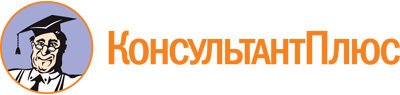 Постановление Правительства Омской области от 02.07.2008 N 110-п
(ред. от 28.06.2023)
"О некоторых вопросах совершения сделок с имуществом, находящимся в собственности Омской области"
(вместе с "Положением о сдаче объектов, находящихся в собственности Омской области, в аренду", "Положением о передаче имущества, находящегося в собственности Омской области, в безвозмездное пользование")Документ предоставлен КонсультантПлюс

www.consultant.ru

Дата сохранения: 04.12.2023
 Список изменяющих документов(в ред. Постановлений Правительства Омской областиот 27.03.2009 N 48-п, от 09.12.2009 N 236-п, от 12.05.2010 N 98-п,от 08.12.2010 N 243-п, от 15.08.2012 N 168-п, от 23.11.2016 N 347-п,от 26.12.2018 N 415-п, от 24.03.2021 N 113-п, от 20.04.2022 N 185-п,от 28.06.2023 N 346-п)Список изменяющих документов(в ред. Постановлений Правительства Омской областиот 27.03.2009 N 48-п, от 09.12.2009 N 236-п, от 12.05.2010 N 98-п,от 08.12.2010 N 243-п, от 15.08.2012 N 168-п, от 23.11.2016 N 347-п,от 26.12.2018 N 415-п, от 24.03.2021 N 113-п, от 20.04.2022 N 185-п)Список изменяющих документов(в ред. Постановлений Правительства Омской областиот 27.03.2009 N 48-п, от 09.12.2009 N 236-п, от 12.05.2010 N 98-п,от 15.08.2012 N 168-п, от 23.11.2016 N 347-п, от 26.12.2018 N 415-п,от 24.03.2021 N 113-п, от 20.04.2022 N 185-п)